Straight Line Graphs Dominoes Extension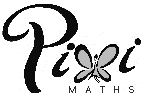 Cut along the bold lines only. Match the equations with the coordinates that are on the line.